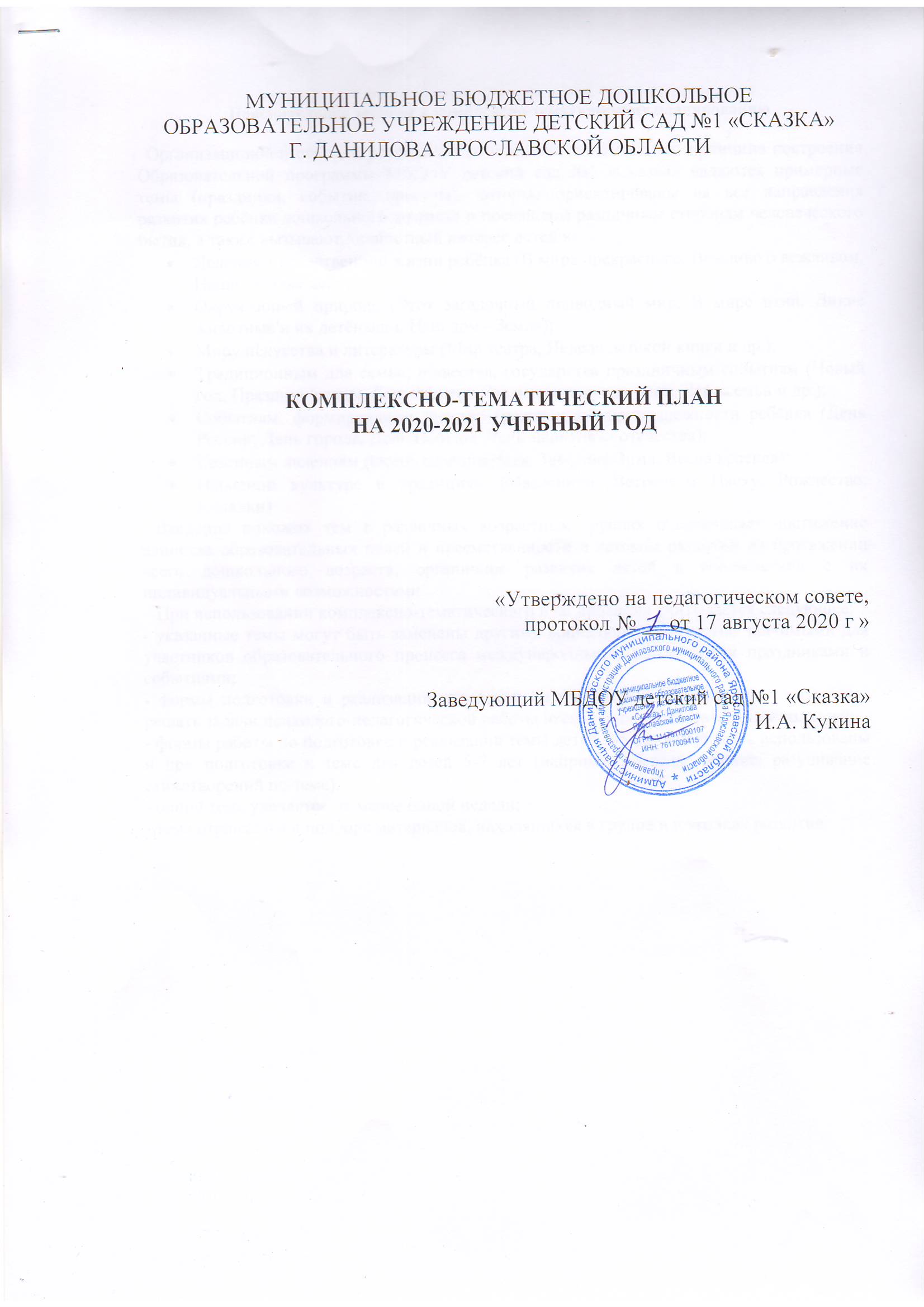 Пояснительная записка к комплексно-тематическому планированию  Организационной основой реализации комплексно-тематического принципа построения Образовательной программы МБДОУ детский сад №1 «Сказка» являются примерные темы (праздники, события, проекты), которые ориентированы на все направления развития ребёнка дошкольного возраста и посвящены различным сторонам человеческого бытия, а также вызывают личностный интерес детей к:Явлениям нравственной жизни ребёнка (В мире прекрасного, Вежливо о вежливом, Наши добрые дела);Окружающей природе (Этот загадочный подводный мир, В мире птиц, Дикие животные и их детёныши, Наш дом - Земля);Миру искусства и литературы (Мир театра, Неделя детской книги и др.);Традиционным для семьи, общества, государства праздничным событиям (Новый год, Праздник весны, День Матери, Ты на свете лучше всех, День семьи и др.);Событиям, формирующим чувство гражданской принадлежности ребёнка (День России, День города, День Победы, День защитника отечества);Сезонным явлениям (Осень разноцветная, Зимушка-Зима, Весна красная);Народной культуре и традициям (Масленица, Встречаем Пасху, Рождество, Колядки)   Введение похожих тем в различных возрастных группах обеспечивает достижение единства образовательных целей и преемственности в детском развитии на протяжении всего дошкольного возраста, органичное развитие детей в соответствии с их индивидуальными возможностями.   При использовании комплексно-тематического планирования учитывается следующее:- указанные темы могут быть заменены другими социально и личностно значимыми для участников образовательного процесса международными, российскими праздниками и событиями;- формы подготовки и реализации тем носят интегративный характер, т.е.  позволяют решать задачи психолого-педагогической работы нескольких образовательных областей;- формы работы по подготовке и реализации темы детей 2-5 лет могут быть использованы и при подготовке к теме для детей 5-7 лет (например, беседы, чтение, разучивание стихотворений по теме);- одной теме уделяется не менее одной недели;- тема отражается в подборе материалов, находящихся в группе и в уголках развития.Тематическое планирование на 2020-2021 учебный годмесяцнеделяТема.Сентябрь1.День знаний.Сентябрь2.Осенние цветы. Мониторинг.Сентябрь3.Огород, овощи.Сентябрь4.Сельско-хозяйственные профессии.Октябрь1.Ягоды. Сад, фрукты.Октябрь2.Осень. Лес. Грибы.Октябрь3.Осень. Лес. Перелетные Октябрь4.Посуда, материалыОктябрь5.Откуда хлеб пришел.Ноябрь1.Продукты питания.Ноябрь2.Человек (части тела). Ноябрь3.Одежда, головные уборы(материалы)Ноябрь4.Обувь (материалы)Декабрь1.Зима (зимующие птицы)Декабрь2.Дом и его части (строительные материалы)Декабрь3.Мебель (материалы)Декабрь4.Новый год (зимние развлечения)Январь1.Зимние виды спорта, Зимние забавы.Январь2.Бытовые приборы (материалы)Январь3.Домашние животные. Дикие животные.Февраль1.Неделя безопасности.Февраль2.Животные жарких стран. Животные холодных стран.Февраль3.Наша армия (воинские профессии). Наша Родина.Февраль4.Транспорт. Профессии.Март1.Весна (мамин праздник). Женские профессии.Март2.Семья.Март3.Комнатные растения.Март4.Загадочный подводный мир. Апрель1.Город. Правила дорожного движения.Апрель2.Космос.Апрель3.Птицы прилетели.Апрель4.Первые весенние цветы.Май1.День победы.Май2.Садовые и полевые цветы. Насекомые.Май3.Мониторинг.Май4.Лето. До свиданья, детский сад! Школа.